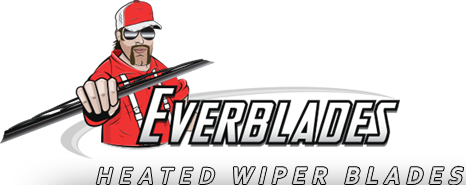 BRUK OG VEDLIKEHOLD AV EVERBLADES VINDUSVISKEREUnngå skade på viskerbladene:Sørg for at frontruten er fri for riper og merker som kan skade viskerbladetIkke skru på varmen til viskerbladene når frontruten er tørrSlå av varmen til viskerbladene samtidig som du slår av motorIkke bruk viskerbladene til fjerne kraftig snø- og isdannelseIkke bruk viskerbladene hvis de er frosset til frontrute eller dekket med is, du må først la varmen smelte bort isen før du benytter viskerbladene på frontruten.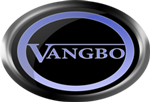 Tlf: 63 98 12 20, e-post: vangbo@vangbo.no, web: www.vangbo.no 
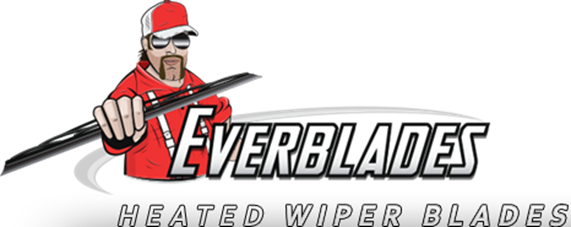 BRUK OG VEDLIKEHOLD AV EVERBLADES VINDUSVISKEREUnngå skade på viskerbladene:Sørg for at frontruten er fri for riper og merker som kan skade viskerbladetIkke skru på varmen til viskerbladene når frontruten er tørrSlå av varmen til viskerbladene samtidig som du slår av motorIkke bruk viskerbladene til fjerne kraftig snø- og isdannelseIkke bruk viskerbladene hvis de er frosset til frontrute eller dekket med is, du må først la varmen smelte bort isen før du benytter viskerbladene på frontruten.Tlf: 63 98 12 20, e-post: vangbo@vangbo.no, web: www.vangbo.no 
